               	                                         KRAJSKÝ KUŽELKÁŘSKÝ SVAZ ZLÍN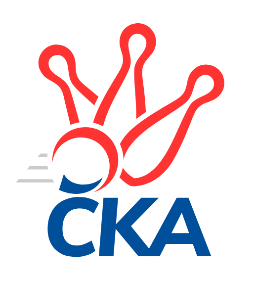 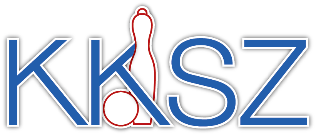                                                                                                Zlín   8.10.2020ZPRAVODAJ ZLÍNSKÉ KRAJSKÉ SOUTĚŽE2020-20213. koloKK Kroměříž C	- KK Kroměříž D	4:2	1587:1496	6.0:2.0	8.10.TJ Sokol Machová C	- SC Bylnice B	0:0	0:0	0.0:0.0	9.10.KC Zlín D	- TJ Chropyně 	0:0	0:0	0.0:0.0	10.10.TJ Spartak Hluk B	- VKK Vsetín D	0:0	0:0	0.0:0.0	10.10.TJ Bojkovice Krons C	- TJ Spartak Hluk A	0:0	0:0	0.0:0.0	10.10.Tabulka družstev:	1.	VKK Vsetín D	2	2	0	0	11.0 : 1.0 	13.0 : 3.0 	 1692	4	2.	SC Bylnice B	2	2	0	0	9.0 : 3.0 	10.0 : 6.0 	 1640	4	3.	KK Kroměříž D	3	2	0	1	11.0 : 7.0 	12.5 : 11.5 	 1499	4	4.	KK Kroměříž C	3	2	0	1	10.0 : 8.0 	12.5 : 11.5 	 1599	4	5.	TJ Chropyně	1	1	0	0	6.0 : 0.0 	7.0 : 1.0 	 1580	2	6.	KC Zlín D	1	1	0	0	5.0 : 1.0 	6.0 : 2.0 	 1569	2	7.	TJ Spartak Hluk A	2	1	0	1	4.0 : 8.0 	5.0 : 11.0 	 1456	2	8.	TJ Spartak Hluk B	2	0	0	2	3.0 : 9.0 	6.5 : 9.5 	 1514	0	9.	TJ Bojkovice Krons C	2	0	0	2	3.0 : 9.0 	5.0 : 11.0 	 1559	0	10.	TJ Sokol Machová C	2	0	0	2	2.0 : 10.0 	6.0 : 10.0 	 1499	0	11.	KK Kroměříž E	2	0	0	2	2.0 : 10.0 	4.5 : 11.5 	 1443	0Program dalšího kola:4. kolo16.10.2020	pá	17:00	TJ Sokol Machová C - KC Zlín D	17.10.2020	so	9:00	TJ Spartak Hluk B - TJ Spartak Hluk A	17.10.2020	so	12:00	KK Kroměříž C - SC Bylnice B	17.10.2020	so	14:00	KK Kroměříž D - VKK Vsetín D				TJ Bojkovice Krons C - -- volný los --	17.10.2020	so	16:00	KK Kroměříž E - TJ Chropyně 		 KK Kroměříž C	1587	4:2	1496	KK Kroměříž D	Kamila Katzerová	 	 188 	 203 		391 	 2:0 	 341 	 	153 	 188		Oldřich Křen	Michal Růžička	 	 197 	 204 		401 	 2:0 	 328 	 	168 	 160		Martin Novotný	Petr Buksa	 	 207 	 173 		380 	 1:1 	 401 	 	194 	 207		Lenka Haboňová	Miroslav Macega	 	 203 	 212 		415 	 1:1 	 426 	 	237 	 189		Tomáš Potočnýrozhodčí: Vyskočil Pavel	 TJ Sokol Machová C	0	0:0	0	SC Bylnice Brozhodčí: 	 KC Zlín D	0	0:0	0	TJ Chropyně rozhodčí: 	 TJ Spartak Hluk B	0	0:0	0	VKK Vsetín Drozhodčí: 	 TJ Bojkovice Krons C	0	0:0	0	TJ Spartak Hluk Arozhodčí: Pořadí jednotlivců:	jméno hráče	družstvo	celkem	plné	dorážka	chyby	poměr kuž.	Maximum	1.	Lucie Oriňáková 	VKK Vsetín D	457.50	312.0	145.5	3.0	2/2	(487)	2.	Ondřej Novák 	SC Bylnice B	442.00	313.5	128.5	10.5	1/1	(454)	3.	Lucie Hanzelová 	VKK Vsetín D	437.50	287.5	150.0	7.5	2/2	(451)	4.	Jakub Lahuta 	TJ Bojkovice Krons C	435.00	313.0	122.0	6.5	2/2	(451)	5.	Richard Mikeš 	TJ Chropyně 	419.00	278.0	141.0	6.0	1/1	(419)	6.	Ondřej Kelíšek 	TJ Spartak Hluk A	415.00	288.5	126.5	6.5	1/1	(424)	7.	Milan Podaný 	TJ Chropyně 	412.00	287.0	125.0	2.0	1/1	(412)	8.	Ladislav Strnad 	SC Bylnice B	411.50	289.0	122.5	7.0	1/1	(433)	9.	Jiří Pospíšil 	TJ Spartak Hluk B	408.50	291.0	117.5	9.0	2/2	(416)	10.	Petr Buksa 	KK Kroměříž C	404.25	291.5	112.8	9.5	2/2	(425)	11.	Petr Dlouhý 	KK Kroměříž C	401.00	279.5	121.5	6.5	2/2	(432)	12.	Vladimír Čech 	KC Zlín D	400.00	284.0	116.0	15.0	1/1	(400)	13.	Lenka Mikešová 	TJ Chropyně 	398.00	280.0	118.0	7.0	1/1	(398)	14.	Miroslav Janků 	TJ Spartak Hluk A	397.00	283.0	114.0	12.0	1/1	(397)	15.	Michal Růžička 	KK Kroměříž C	396.75	280.5	116.3	11.5	2/2	(401)	16.	Karel Skoumal 	KC Zlín D	395.00	279.0	116.0	11.0	1/1	(395)	17.	Antonín Strnad 	SC Bylnice B	394.50	281.0	113.5	8.0	1/1	(409)	18.	Tomáš Potočný 	KK Kroměříž D	393.67	266.0	127.7	4.0	1/1	(426)	19.	Ludvík Jurásek 	TJ Spartak Hluk B	392.00	259.5	132.5	7.0	2/2	(398)	20.	Vladimíra Strnková 	SC Bylnice B	391.50	266.5	125.0	11.5	1/1	(392)	21.	Miroslav Ševeček 	TJ Sokol Machová C	391.00	285.0	106.0	10.5	2/2	(400)	22.	Lenka Haboňová 	KK Kroměříž D	388.67	267.3	121.3	6.3	1/1	(401)	23.	Matěj Čunek 	KC Zlín D	387.00	266.0	121.0	7.0	1/1	(387)	24.	Hana Polišenská 	KC Zlín D	387.00	272.0	115.0	12.0	1/1	(387)	25.	Šárka Drahotuská 	TJ Sokol Machová C	386.00	279.0	107.0	15.0	2/2	(394)	26.	Jan Lahuta 	TJ Bojkovice Krons C	382.50	283.0	99.5	16.5	2/2	(438)	27.	Adéla Foltýnová 	VKK Vsetín D	380.00	273.0	107.0	10.5	2/2	(398)	28.	Martin Novotný 	KK Kroměříž D	377.00	270.7	106.3	10.7	1/1	(404)	29.	Zdeněk Kočíř 	TJ Spartak Hluk B	373.00	262.0	111.0	8.0	2/2	(373)	30.	Jan Hastík 	TJ Sokol Machová C	372.00	275.0	97.0	11.5	2/2	(376)	31.	Viktor Vaculík 	KK Kroměříž E	368.50	257.5	111.0	9.0	1/1	(390)	32.	Miroslav Šopík 	TJ Bojkovice Krons C	367.00	261.0	106.0	15.5	2/2	(386)	33.	Josef Vaculík 	KK Kroměříž E	365.50	266.0	99.5	11.5	1/1	(376)	34.	Pavel Vyskočil 	KK Kroměříž E	363.00	259.0	104.0	11.0	1/1	(363)	35.	Radmila Spurná 	KK Kroměříž E	357.50	260.0	97.5	14.5	1/1	(375)	36.	Jaroslav Krejčíř 	TJ Chropyně 	351.00	257.0	94.0	18.0	1/1	(351)	37.	František Nedopil 	KK Kroměříž D	345.00	248.0	97.0	12.0	1/1	(345)	38.	Oldřich Křen 	KK Kroměříž D	341.00	257.0	84.0	11.0	1/1	(341)	39.	Miroslav Nožička 	TJ Spartak Hluk A	339.00	251.5	87.5	14.5	1/1	(343)	40.	Tomáš Indra 	TJ Spartak Hluk A	339.00	270.0	69.0	19.0	1/1	(339)	41.	Tomáš Galuška 	TJ Spartak Hluk A	336.00	266.0	70.0	22.0	1/1	(336)		Petr Foltýn 	VKK Vsetín D	425.00	305.0	120.0	9.0	1/2	(425)		Dita Stratilová 	VKK Vsetín D	409.00	276.0	133.0	4.0	1/2	(409)		Miroslav Macega 	KK Kroměříž C	404.00	275.5	128.5	8.5	1/2	(415)		Jaroslav Kramár 	TJ Bojkovice Krons C	398.00	267.0	131.0	10.0	1/2	(398)		Kamila Katzerová 	KK Kroměříž C	391.00	302.0	89.0	11.0	1/2	(391)		Jana Dvořáková 	TJ Sokol Machová C	387.00	278.0	109.0	12.0	1/2	(387)		Jan Růžička 	KK Kroměříž C	380.00	259.0	121.0	13.0	1/2	(380)		Eva Kyseláková 	TJ Spartak Hluk B	379.00	273.0	106.0	14.0	1/2	(379)		Jan Křižka 	TJ Bojkovice Krons C	350.00	240.0	110.0	15.0	1/2	(350)		Jiří Hanák 	TJ Sokol Machová C	313.00	212.0	101.0	10.0	1/2	(313)		Romana Kočířová 	TJ Spartak Hluk B	302.00	234.0	68.0	21.0	1/2	(302)Sportovně technické informace:Starty náhradníků:registrační číslo	jméno a příjmení 	datum startu 	družstvo	číslo startu
Hráči dopsaní na soupisku:registrační číslo	jméno a příjmení 	datum startu 	družstvo	Zpracoval: Radim Abrahám      e-mail: stk.kks-zlin@seznam.cz    mobil: 725 505 640        http://www.kksz-kuzelky.czAktuální výsledky najdete na webových stránkách: http://www.kuzelky.com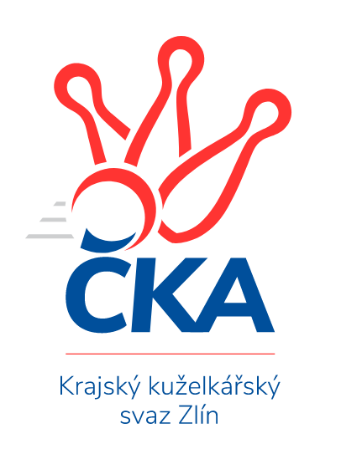 Nejlepší šestka kola - absolutněNejlepší šestka kola - absolutněNejlepší šestka kola - absolutněNejlepší šestka kola - absolutněNejlepší šestka kola - dle průměru kuželenNejlepší šestka kola - dle průměru kuželenNejlepší šestka kola - dle průměru kuželenNejlepší šestka kola - dle průměru kuželenNejlepší šestka kola - dle průměru kuželenPočetJménoNázev týmuVýkonPočetJménoNázev týmuPrůměr (%)Výkon1xTomáš PotočnýKroměříž D4261xTomáš PotočnýKroměříž D113.84261xMiroslav MacegaKroměříž C4151xMiroslav MacegaKroměříž C110.864151xLenka HaboňováKroměříž D4011xLenka HaboňováKroměříž D107.124011xMichal RůžičkaKroměříž C4011xMichal RůžičkaKroměříž C107.124011xKamila KatzerováKroměříž C3911xKamila KatzerováKroměříž C104.453912xPetr BuksaKroměříž C3801xPetr BuksaKroměříž C101.51380